TOREK, 12.5.2020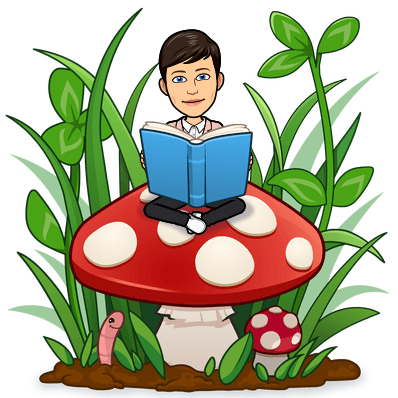 Pred nami je še zadnji torek šole na daljavo. Poglejmo, kaj nas čaka. 1. MAT - RAČUNANJE Z DESETICAMIDanes se boš naučil DE prištevati D.Za ogrevanje izračunaj spodnje račune:Štej po 10 naprej:od 15 do 55;   15, 25, 35, 45, 55 • od 43 do 73;    43, 53, 63, 73Sedaj pripravi barvice ter lego kocke.Ena barvica pomeni 1 D.Ena lego kocka pomeni  1 E.Skupaj postavi  4 barvice ter 2 modri lego kocki.  Dobil/a si 4 D in 2 E. To je število 42.Poleg dodaj še 3 barvice. To so 3 D oziroma število 30.Kakšen račun lahko sestaviš?    4 D 2 E  +  3 D =  7 D 2 E  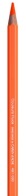     42 +  30  = 72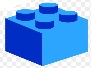 Kaj ugotovimo? Ker smo dodali 3 desetice se število desetic poveča, število enic pa ostane enako.Pri računih seštevanja si lahko pomagaš tudi tako, da najprej sešteješ desetice in tem dodaš še enice.40 + 30 =7070 + 2 = 72Kako pa bi račun napisal/a v tem primeru?						+Pravi odgovor je  24 + 50 = 74Kaj pa če sta števili obrnjeni?                                50 + 24 =74Ker poznamo zakon o zamenjavi vemo, da števili lahko med seboj zamenjamo, pa vseeno dobimo enak rezultat.Vzemi  stotični  kvadrat.Prstek postavi na število 36, nato se prestavi za 3 desetice navzdol. Katero število dobiš?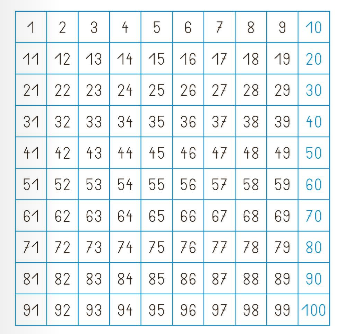 Prstek postavi na število 72, prestavi se za 2 desetici navzdol. Katero število si dobil/a tokrat?Preden začneš pisati v zvezek si na spodnji povezavi  oglej še video z razlago, ki gaje posnela učiteljica Irena iz OŠ Rodica. https://www.youtube.com/watch?v=bkNOemil9u4V zvezek s kvadratki napiši  Seštevam desetice do 100Pod naslov nariši spodnjo sliko  ter napiši račun.		+ 34         +       20    =     546.  Prepiši in izračunaj  naslednje račune.7. Pozorno preberi besedilno nalogo in jo reši. V zvezek napiši samo račun in odgovor.Katja je od babice dobila 47 nalepk, od dedka pa jih je dobila 30. Koliko nalepk je dobila Katja?2. SLJ - PREPISDanes bomo spet utrjevali pisanje pisanih črk.Izberi si dva od zapisov in ju prepiši s pisanimi črkami. Pri tem pazi  na pravilnost prepisa. Upoštevaj veliko začetnico in končna ločila.3. SPO – PREHRANJEVALNA VERIGANaloga: Vse o prehranjevanju živih bitij si lahko danes pogledaš priponki.4. TJAPozdravljen!Danes boš ponovil dneve v tednu s pomočjo naslednje pesmice. Poslušaj jo in ponavljaj za kokoško. Najdeš jo tukaj: https://www.youtube.com/watch?v=mXMofxtDPUQ. Potem pa pridno treniraj in vadi. Na naslednjih dveh straneh boš našel igre za ponavljanje:https://learningapps.org/watch?v=pcsu15crt18https://learningapps.org/watch?v=pfxdfhfwc20Lepo se imej,Učiteljica Anja5. GUM -  PESEM KOKLJANa spodnji povezavi večkrat poslušaj pesem Koklja. Zapomnil/a si jo boš tako, da boš zraven pel/a:KOKLJA(Lenčka Kupper)Na trato koklja grepiščančke kliče vse:koko, koko, koko, koko,le hitro pridite!Čiv, čiv, čiv, čiv, pi, pi,piščančki puhastiza mamico že brž teko,pri njej vsi varni so.Ko se boš pesem naučil/a jo lahko spremljaš z gibanjem.Petje prve kitice spremljaj z gibanjem s komolci (oponašaš kokoš).Petje  druge kitice spremljaj tako, da s prstki oblikuješ kljunček. Kljunček odpiraj in zapiraj v ritmu pesmi.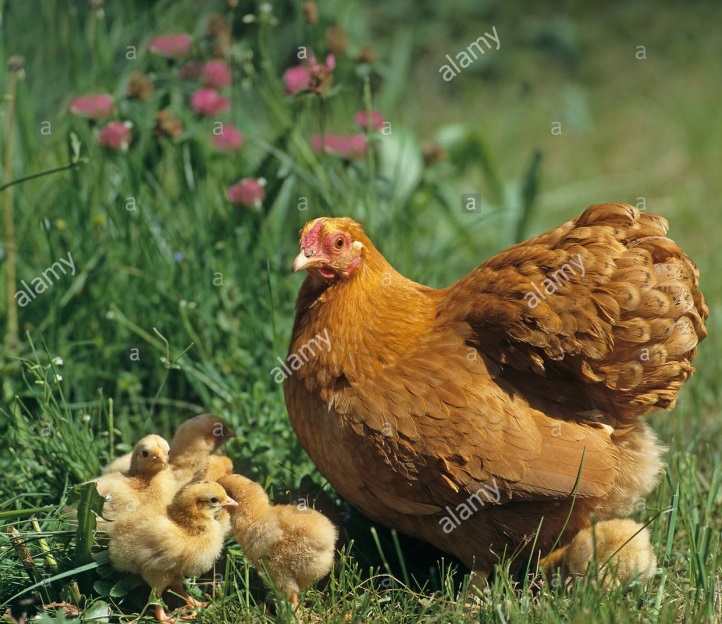 	Lepo te pozdravljam. Učiteljica PetraOPB, torek 12. 5. 2020 SKAKANJE V VREČAH(od starta do cilja) Uporabimo lahko vreče za krompir ali prevleko ali staro odejo… Stopiš v vrečo, jo v pasu držiš in sonožno skačeš do cilja. Torej, potrebuješ vrečo, brata, sestro ali očka, mamico. V dvoje je igra zanimivejša. Uživajte!!!VODENO RISANJES pomočjo spodnjih videov v slovenskem jeziku boš tudi ti zlahka postal umetnik. Oglej si navodila in poskusi še sam ustvariti grafit, mandalo ali lik iz igre Minecraft.Grafit z imenomhttps://www.youtube.com/watch?v=t3bCIuyingoMandalahttps://www.youtube.com/watch?v=viyoakhP2e8MINECRAFT Creeperhttps://www.youtube.com/watch?v=fCYXfzF7nyUSKRITI ZAKLADSi za en skriti zaklad? Prosi starše, dedke, babice, sestrice ali bratca naj ti pri tej nalogi pomagajo. Nekdo naj ti na domačem vrtu ali v stanovanju pripravi skriti zaklad. Na določena mesta naj ti skrije predmete ali postavi kartice z nalogami/ugankami. Pove naj ti kratka navodila kako do teh skritih točk prideš. Potem vloge zamenjajte, tako da ti njim postaviš skriti zaklad po istem postopku.    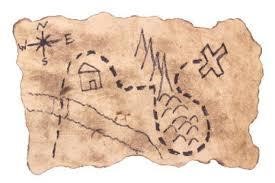 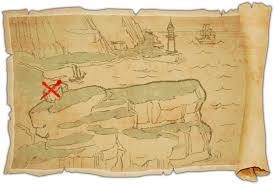 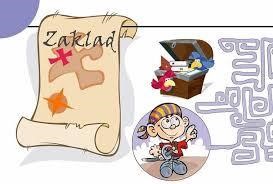 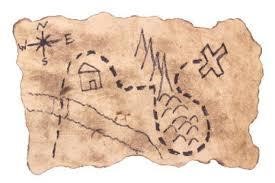 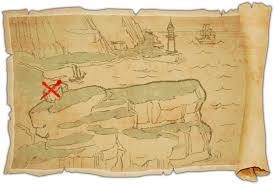 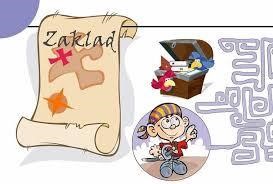 10 + 40 =60 + 20 =30 + 30 =60 + 40 =50 + 30 =70 + 10 =50 + 40 =20 + 50 =  51 + 20 = 18 + 10 =  63 + 30 =                       50 + 13 =  43 + 40 =30 + 11 =  10 + 56 =73 + 20 =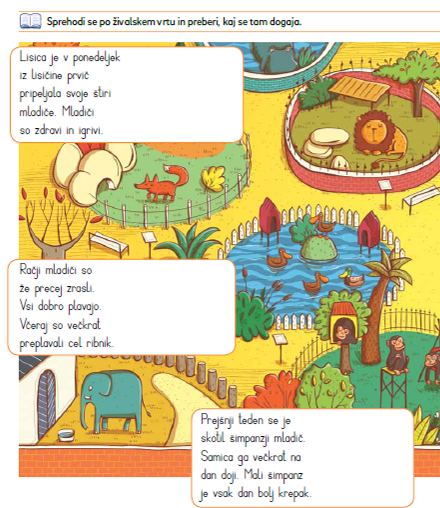 Lisica je v ponedeljek iz lisičine prvič pripeljala svoje štiri mladiče. Mladiči so zdravi in igrivi. Skačejo in se igrajo.Prejšnji teden se je skotil šimpanzji mladič. Samica ga večkrat na dan doji. Mali šimpanz je vsak dan bolj krepak.Račji mladiči so že precej zrasli. Vsi dobro plavajo. Včeraj so večkrat preplavali cel ribnik. Male račke druga za drugo sledijo mami raci.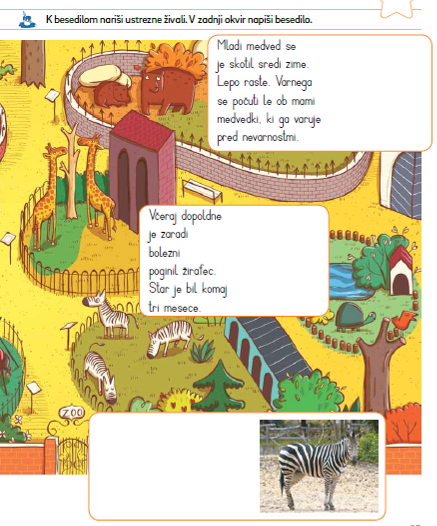 Mladi medved se je skotil sredi zime. Lepo raste. Varnega se počuti le ob mami medvedki, ki ga varuje pred nevarnostmi.Včeraj dopoldne je zaradi bolezni poginil žirafec. Star je bil komaj tri mesece. Bolehal je že cel mesec. Mama žirafa ga zelo pogreša.